Бекетовов ауыл советы                                                      Совет сельского поселения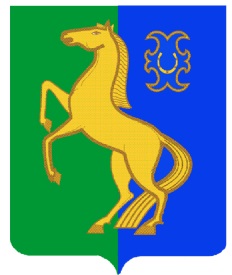    ауыл билəмəhе советы                                                         Бекетовский сельсоветмуниципаль районының                                                     муниципального районаЙəрмəĸəй  районы                                                           Ермекеевский районБашkортостан Республиĸаhы                                            Республики Башкортостан               ҠАРАР                                            № 8.8                               РЕШЕНИЕ         5 апрель 2024 й.                                                                        5 апреля 2024 г.О признании утратившим силу решения Совета сельского поселенияБекетовский сельсовет муниципального района Ермекеевский районРеспублики Башкортостан от 17.10.2013г. № 28.11 «Об утверждении  Соглашения о взаимодействии Комитета по управлению собственностью Министерства земельных и имущественных отношений Республики Башкортостан по Ермекеевскому району с Администрацией сельского поселения Бекетовский сельсовет муниципального района Ермекеевский район Республики Башкортостан по вопросам управления и распоряжения муниципальным имуществом»На основании экспертного заключения Государственного комитета Республики Башкортостан по делам юстиции от 14.03.2024г.                                     НГР RU 03062005201300038  Совет сельского поселения Бекетовский сельсовет муниципального района Ермекеевский район Республики Башкортостан  РЕШИЛ:1. Признать утратившим силу решение Совета сельского поселения Бекетовский сельсовет муниципального района Ермекеевский район Республики Башкортостан от 17.10.2013г. № 28.11 «Об утверждении  Соглашения о взаимодействии Комитета по управлению собственностью Министерства земельных и имущественных отношений Республики Башкортостан по Ермекеевскому району с Администрацией сельского поселения Бекетовский сельсовет муниципального района Ермекеевский район Республики Башкортостан по вопросам управления и распоряжения муниципальным имуществом».2. Обнародовать настоящее решение, разместив на официальном сайте Администрации Бекетовский сельсовет муниципального района Ермекеевский район Республики Башкортостан в информационно-телекоммуникационной сети «Интернет» (https://spbeketovo.ru). Глава сельского поселения Бекетовский сельсовет                                                                          З.З. Исламова